Přechod pro chodce ul. Prokopa Diviše_401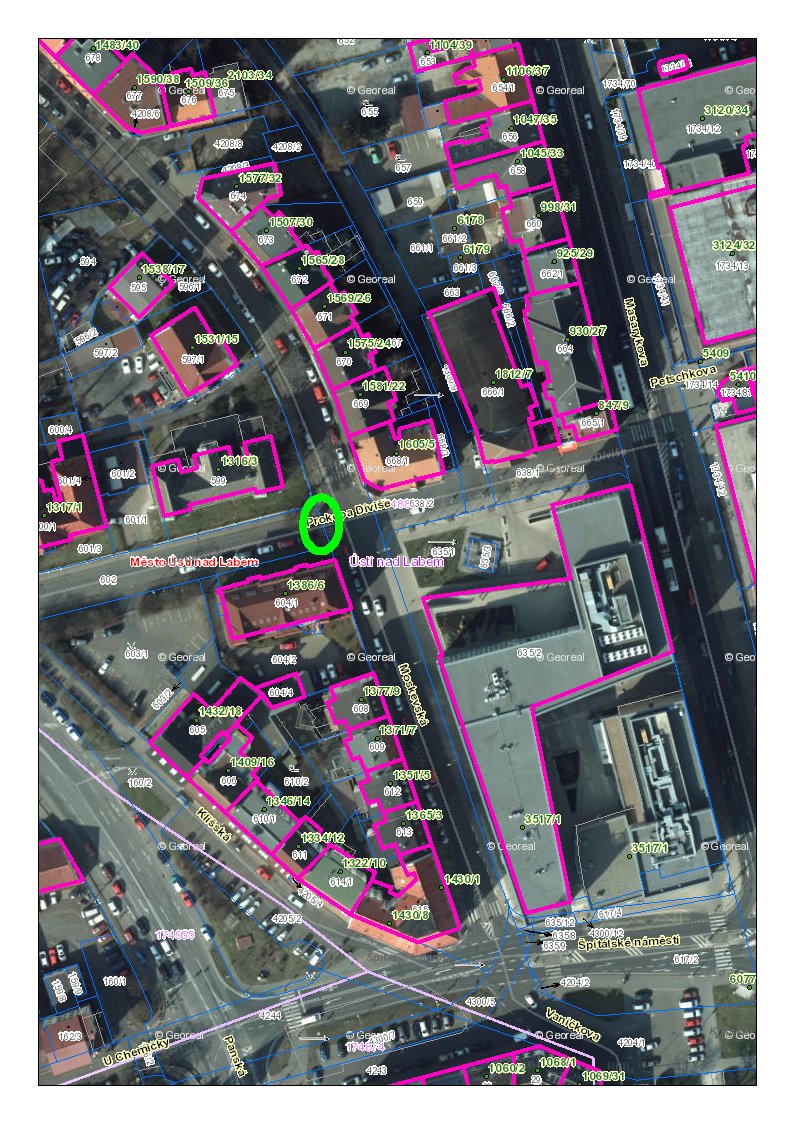 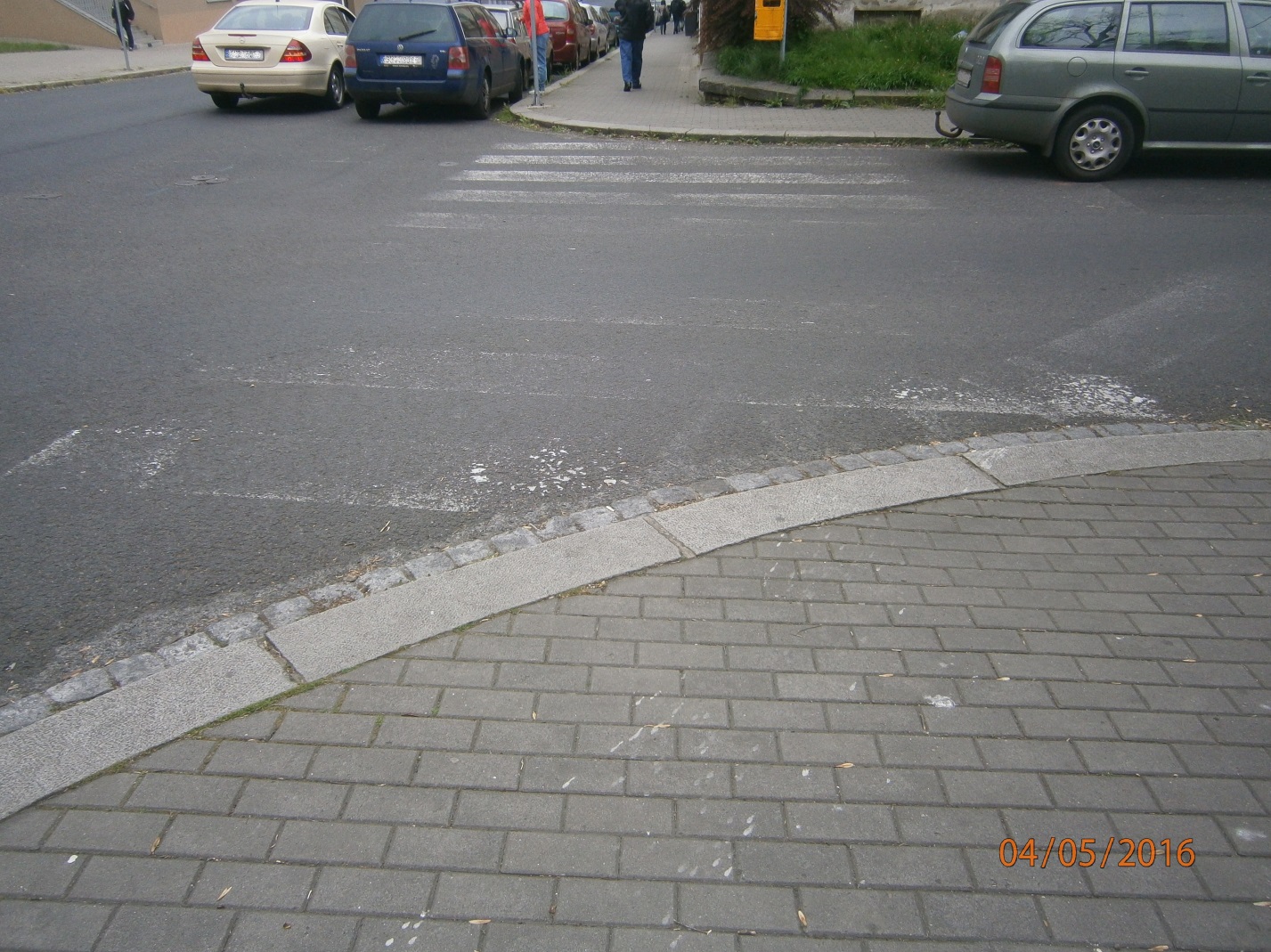 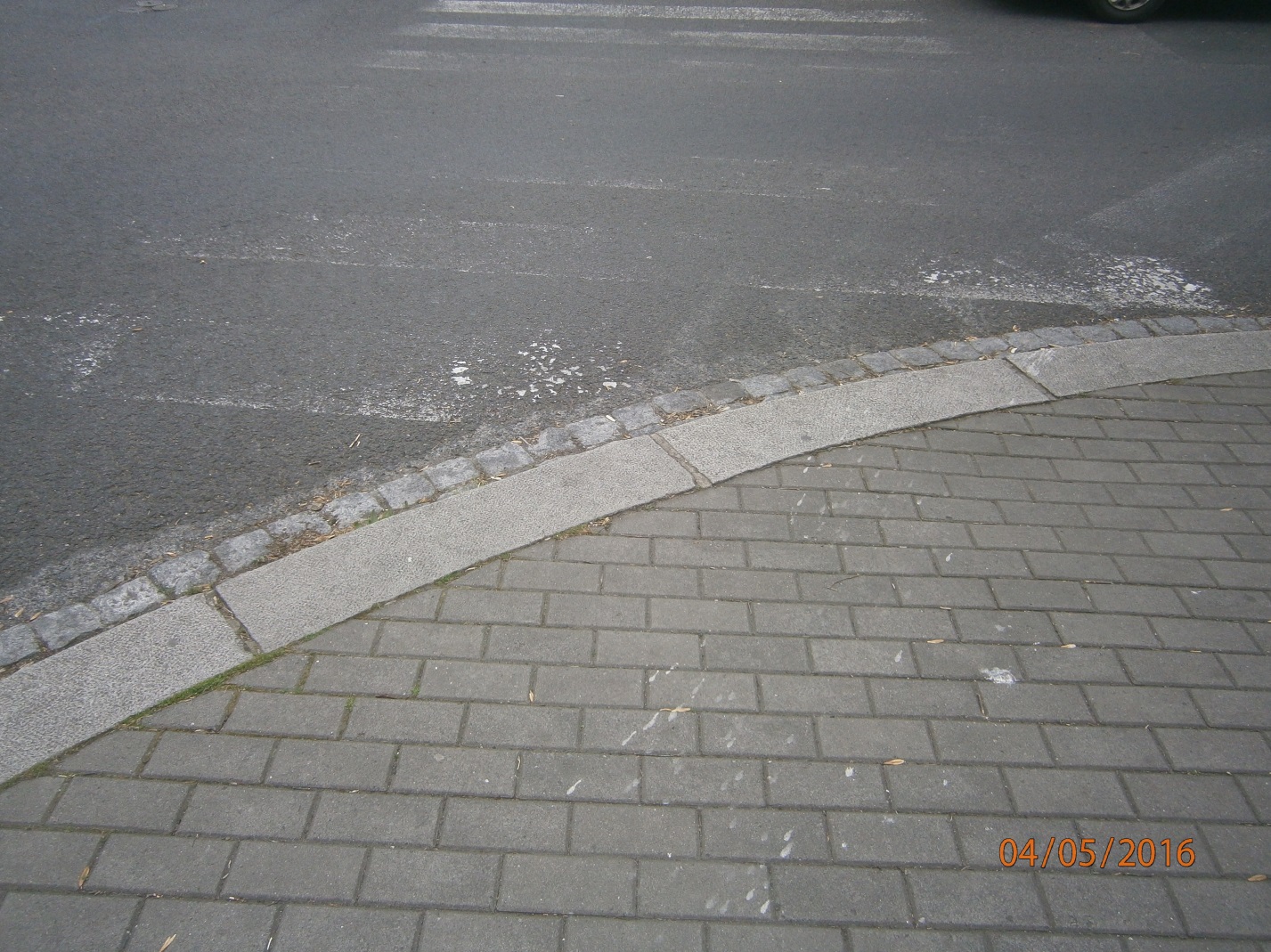 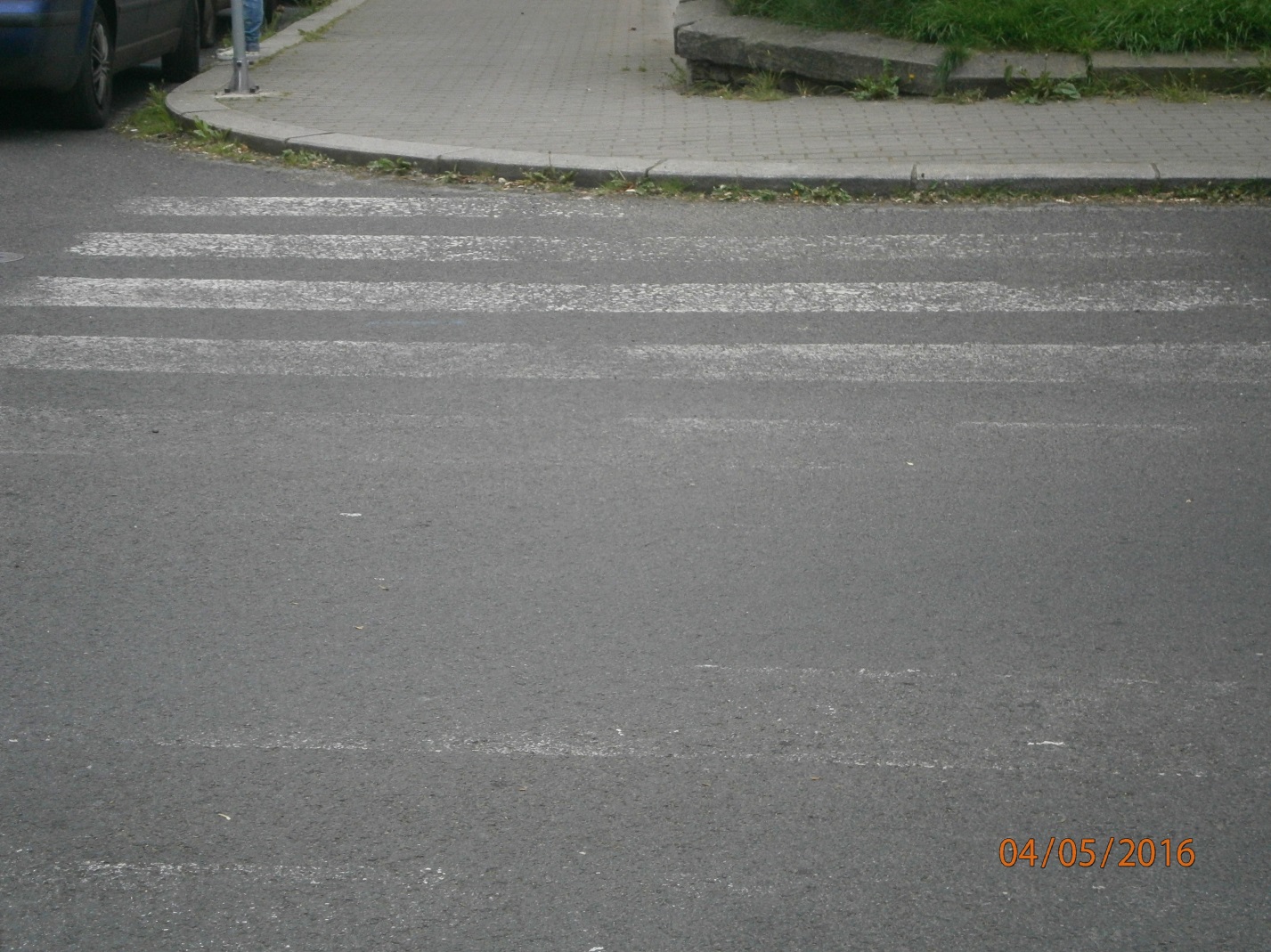 